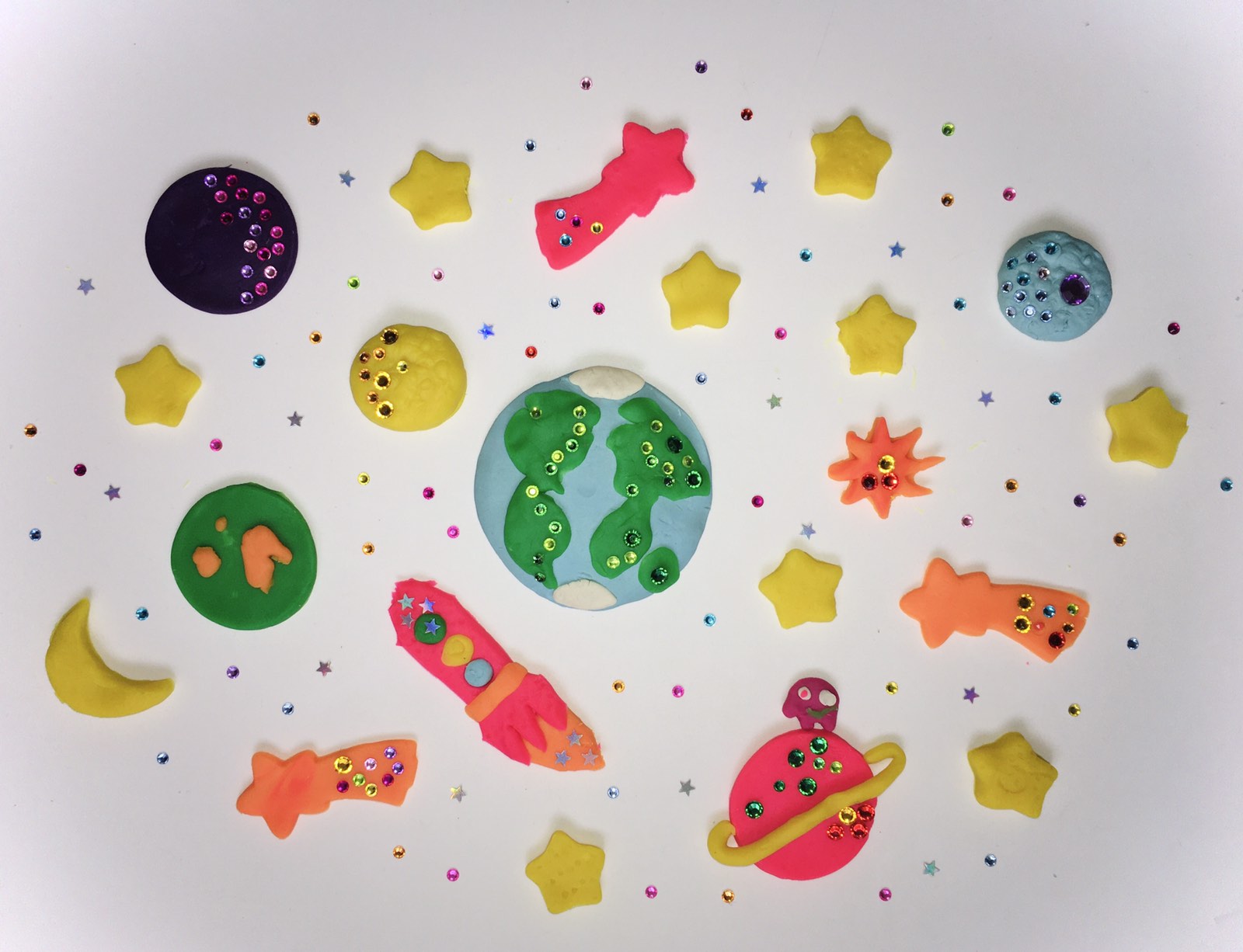                                         Спортивный досуг            «В космическое путешествие со Звездочетом»                                в средней группе «Казачата»                                                                           Воспитатель: Гладышева О.А.	      2023г.Цель :расширять знания детей об истории освоения космоса, воспитывать   чувство патриотизма и гражданственности.Задачи: развивать игровые навыки; закреплять представления детей о понятиях «космос», «космонавт», «планета», «ракета», «созвездие», «невесомость», «метеоритный дождь»; воспитывать дружеские взаимоотношения между детьми, развивать умение считаться с интересами товарищей, развивать чувство товарищества; воспитывать гордость за родную страну.Предварительная работа: знакомство с профессией космонавта, чтение рассказов, заучивание стихов о космосе, рассматривание фотографий, открыток с изображением космоса, энциклопедий.Оформление группы: оформление группы, ракеты, планеты, кометы.Ход :Музыкально-ритмическая композиция со звездочками.Ведущая:                                    День сегодня не простой,                                   Это в мире знает каждый.                                   Впервые в космос полетел                                   Человек с Земли отважный.     1 ребенок :И мальчишки, и девчонки,Наяву и в добрых снах,Все о космосе мечтают,О далеких небесах.2 ребенок :Нынче праздник космонавтов!Поздравляем с этим днем.Нам открыл его Гагарин.Много сказано о нем:3 ребенок :В мире первый космонавт он,Потому для всех герой.Был добрейшим человеком,Был с улыбкой неземной.4 ребенок :На Гагарина похожиВсе мальчишки быть хотят,В честь него рисуют детиРазноцветный звездопад.5 ребенок :В честь Гагарина- проспекты,Корабли и катера…Нынче праздник космонавтов:Космонавтике…Все: Ура!Звучит космическая музыка, входит Звездочет со звёздочками..Звездочет: Здравствуйте, ребята! Я - Звездочет, пришел к вам в гости со своими звёздочками. Я очень люблю наблюдать за звездами. Ребята, сегодня у нас необычный праздник. Люди с давних времён мечтали освоить космическое пространство и вот - 12 апреля 1961 года отправился в космос первый космонавт Юрий Алексеевич Гагарин.Ведущая: Мы тоже хотим отправиться в космос, только не знаем что для этого нужно.Звездочет: Тогда я приглашаю вас в космическое путешествие, в котором нас будут ждать разные новые знания, неожиданностии  испытания. Предлагаю нам всем взять с собой быстроту, смелость, находчивость, смекалку и пожелать друг другу успехов.Звездочет: Готовы, ребята?Дети: Да.Звездочет: Тогда перед тем, как мы отправимся в полет разгадаем загадки. Готовы?Дети: Да. «Космические загадки»:     1. Он космос покоряет,Ракетой управляет,Отважный, смелый астронавтЗовется просто (Космонавт)2. Что за чудная машинаСмело по Луне идет?Вы ее узнали дети?Ну, конечно (Луноход)3.  С земли взлетает в облака,Как серебристая стрела,Летит к другим планетамБыстрая (Ракета)4.Чтобы глаз вооружить     и со звездами дружить,     Млечный путь увидеть чтоб,     нужен мощный (Телескоп)5.Из небесной из рекиРазлетелись пузырьки.И на небе на ночномЗасверкали серебром.Это ночью поздноПоявились (Звезды).Звездочет: Молодцы, ребята! А теперь перед полетом сделаем разминку.1.Музыкальная разминка: «Я - ракета»Звездочет: Всё готово для полёта, Ждут уже ракеты взлета!Песня «Марш юных космонавтов»(муз. Т.Шутенко, сл. В.Антоновой )Ведущая: Ребята, но прежде чем отправиться в полет ,нам нужно построить ракету.2.Игра : «Кто быстрее построит ракету».3.Подвижная музыкальная игра: «Ждут нас быстрые ракеты,,,»(игра со стульчиками).Ведущая: На очень красивом звездном небе можно увидеть созвездия – рисунки, в которые как будто складываются звезды. Самые известные созвездия –Большая и Малая медведицы. Стихотворение «Большая медведица» Г.ДядинойВедущая: Звездочет, мы знаем, что в космосе существует много препятствий. Посмотри, как наши ребята с этим справятся. 4.Игра: «Пройди через туннель». Звездочет: Но в космосе нас ждет испытание:    Из центра управления полетами поступило сообщение: «Ожидается   метеоритный дождь!» Метеориты- это огромные и тяжелые космические объекты, которые могут упасть на нашу планету и повредить ее. Необходимо собрать метеориты в ловушки.5.Подвижная игра: «Метеоритный дождь».Звездочет: Молодцы! Справились с этим сложным испытанием! Теперь нашей планете ничего не грозит!Звездочет: В космическом корабле очень важно слушать командира и выполнять его команды точно и правильно. И тогда космонавтам ничего не страшно !И конечно очень хорошо нужно уметь управлять «Звездолётом».6. Подвижная игра:«Кто быстрее на «звездолёте?»Ведущая: Звездочет, а давай проверим наших ребят: умеют ли они действовать дружно и слаженно. Если вдруг что то произойдет и нужно будет спасть команду.7.Подвижная игра:«Спаси экипаж»(перевезти в обруче по одному ).Звездочет: Молодцы, ребята! Но пришла пора возвращаться. Занимаем места в космическом корабле. Начинаю обратный отсчет – 5, 4, 3, 2, 1 – пуск!Динамическое упражнение «Космонавт»В темном небе звезды светят, (Сжимать и разжимать кулачки)Космонавт летит в ракете (Потирать ладонь об ладонь).День летит и ночь летит (Сжимать и разжимать кулачки),И на землю вниз глядит (Изобразить бинокль).Видит сверху он поля (Развести руки в стороны ладонями вниз),Горы, реки и моря (Руки поднять вверх, изображая высоту гор,ладони соединить и выполнить волнообразные движения – «течениереки», развести руки в стороны ладонями вверх),Видит он весь шар земной (Соединить руки над головой),Шар земной – наш дом родной (Попеременно пожимать руки)!(Помахать рукой)Звездочет: Вот мы и вернулись из космического путешествия. Оно вам понравилось? Я хочу угостить вас космическим печеньем, а мне со своими звёздочками  пора возвращаться к своим наблюдениям за звездами. До свидания, ребята! Прощаются.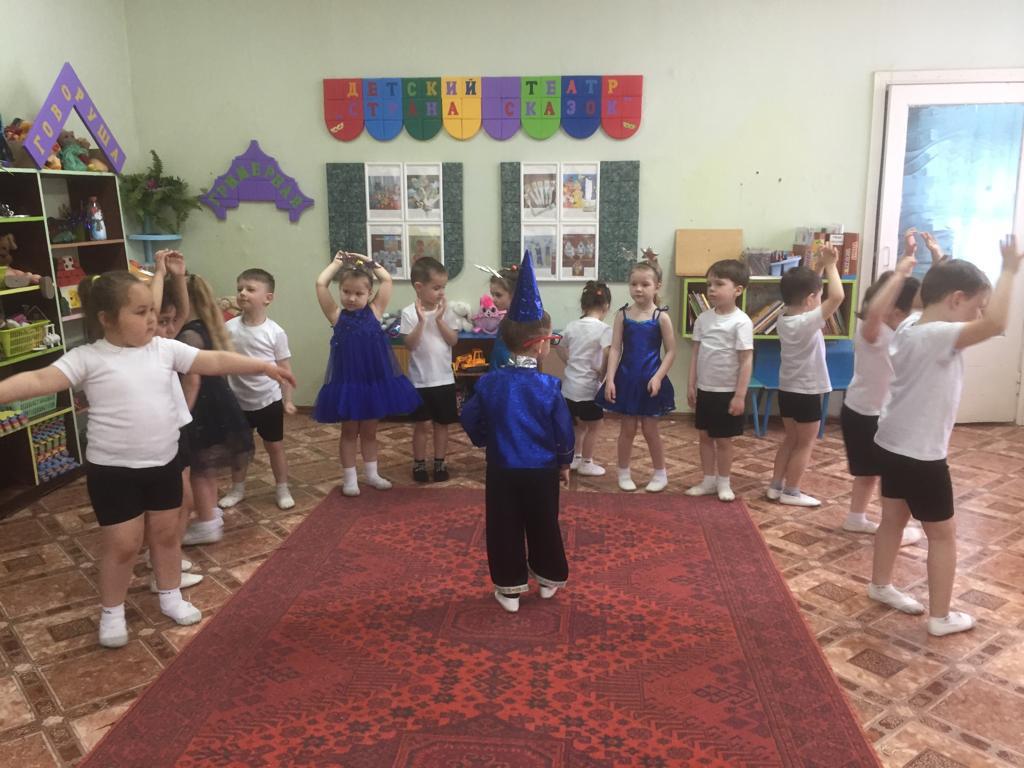 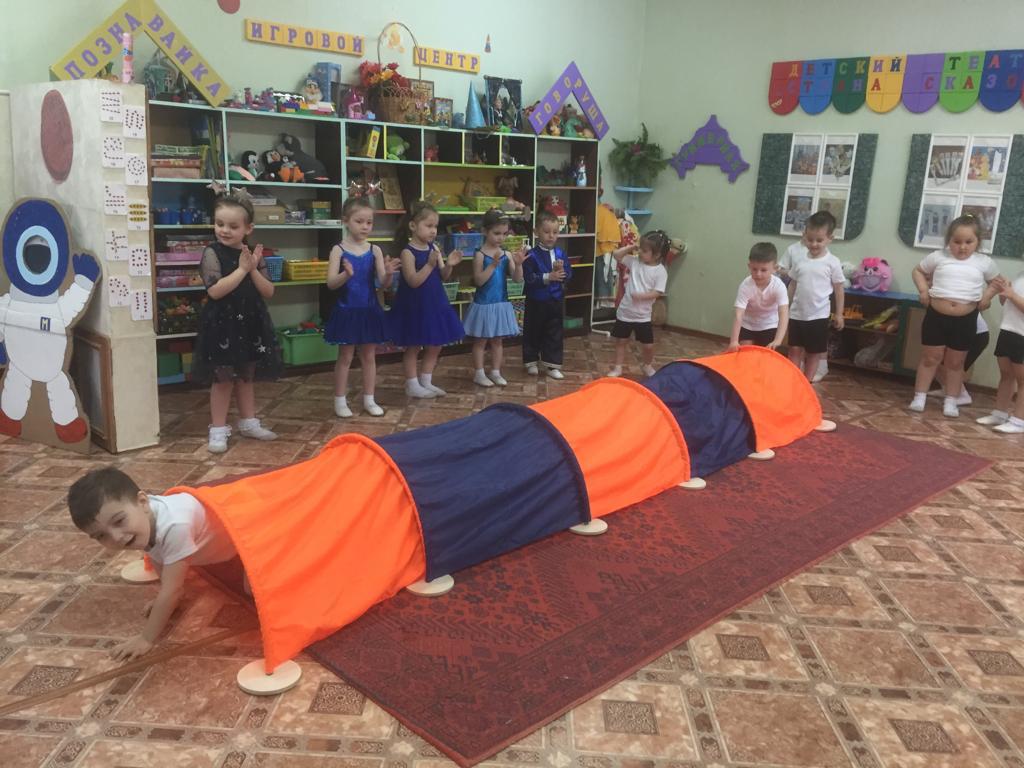 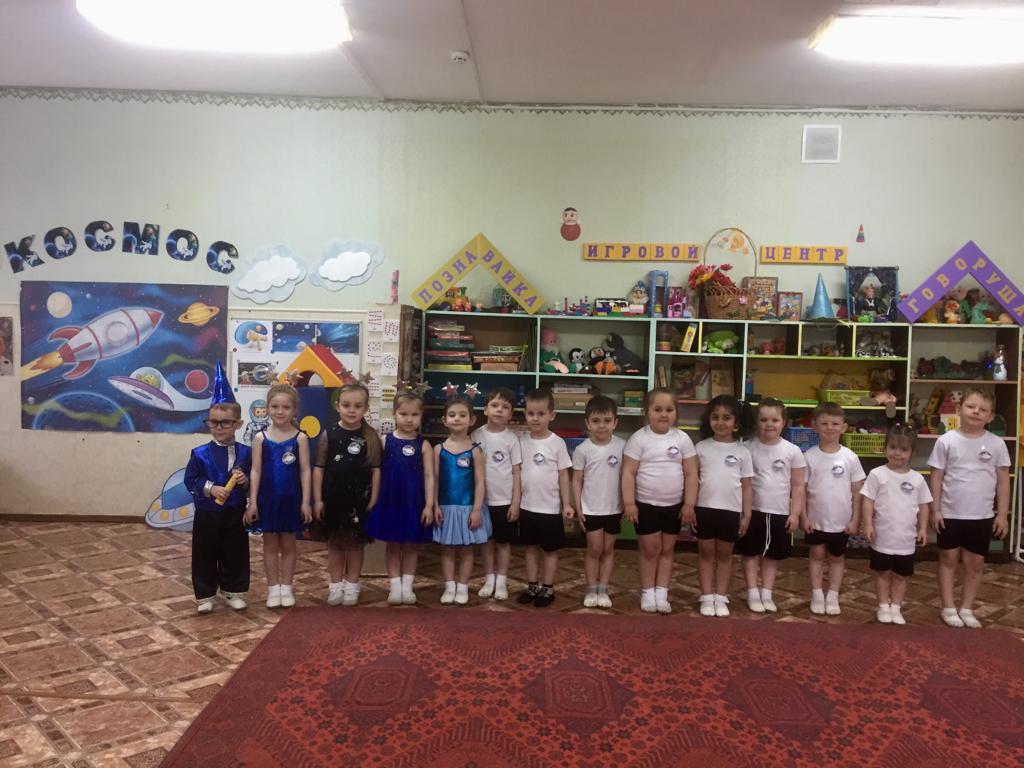 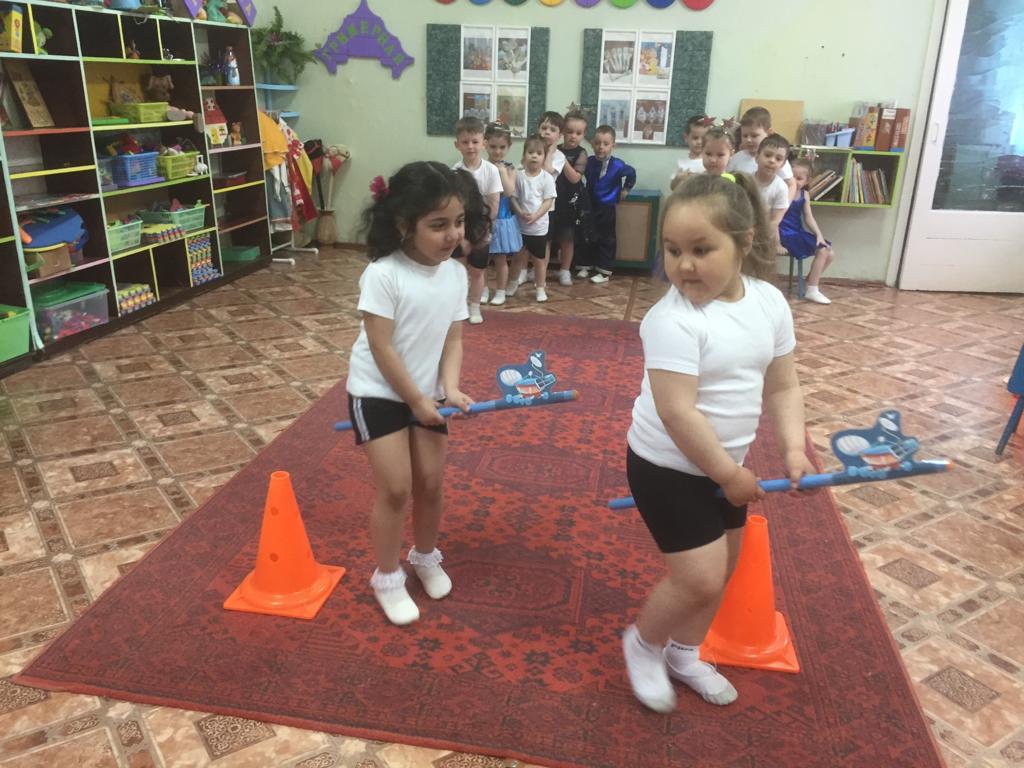 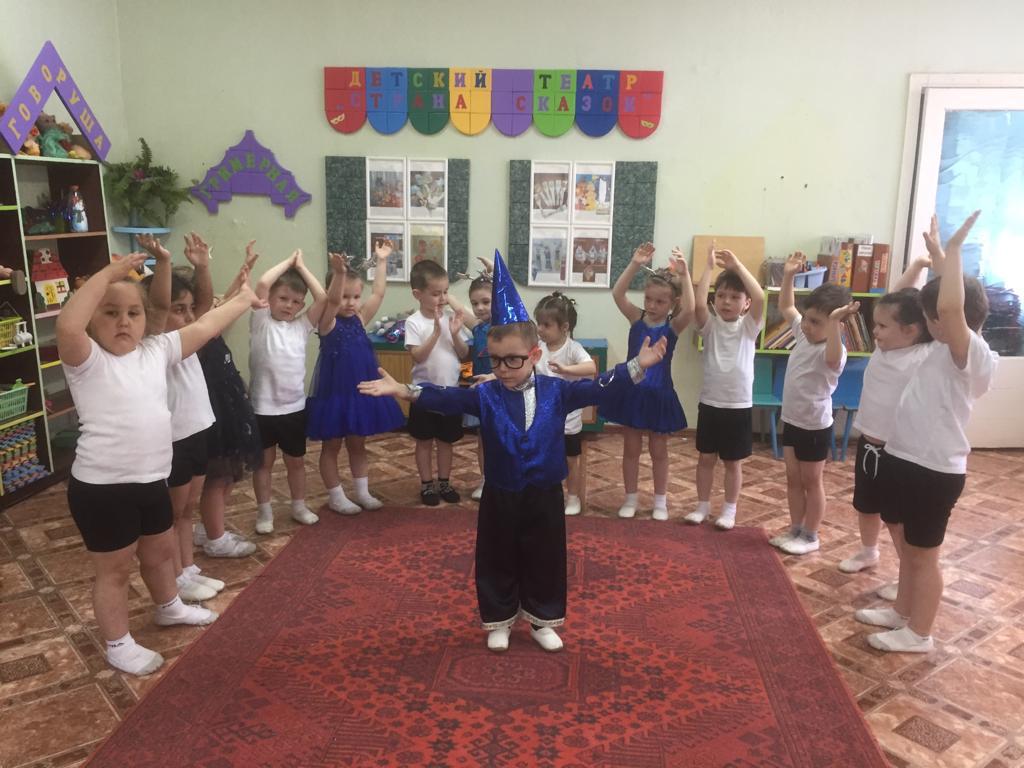 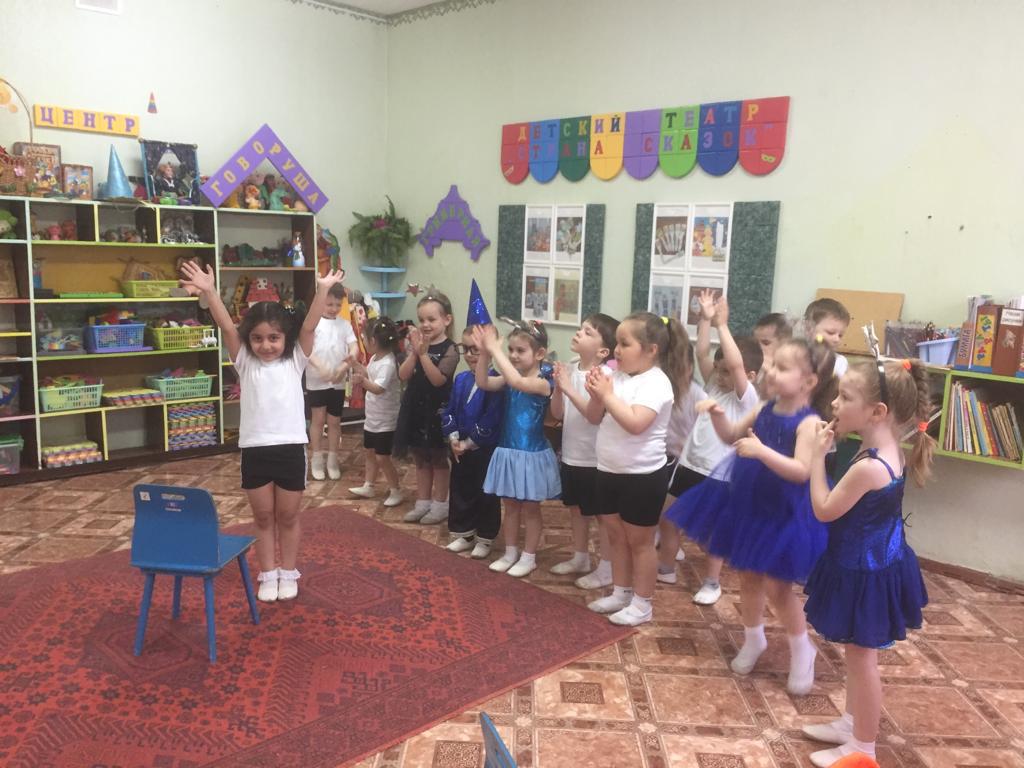 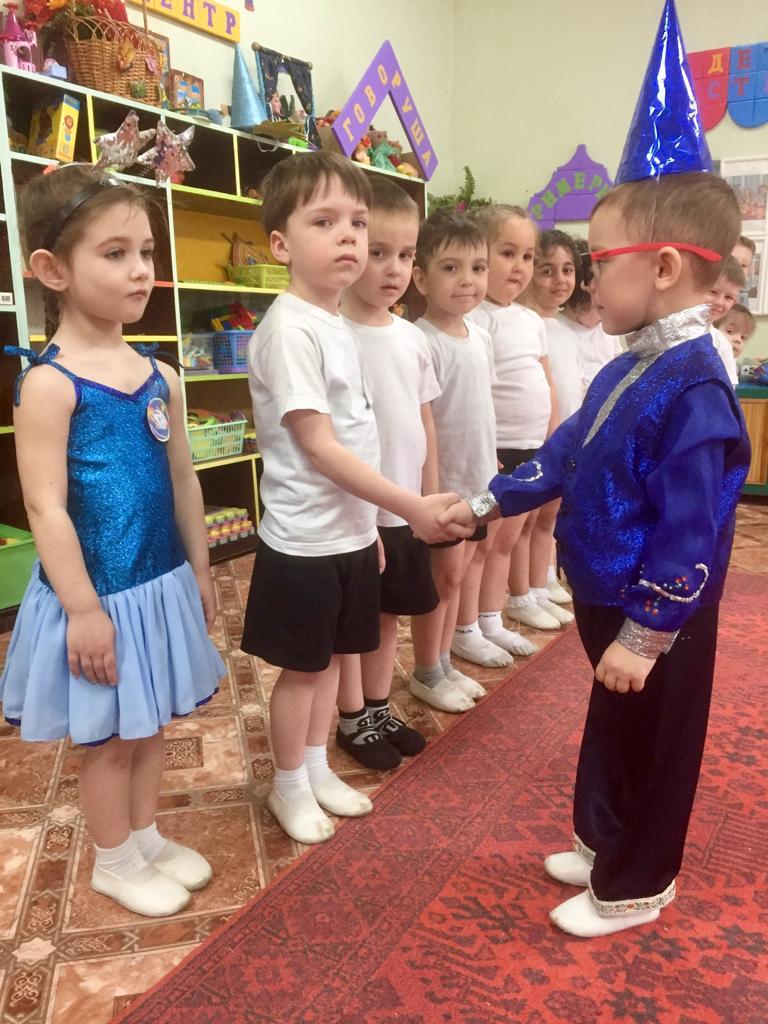 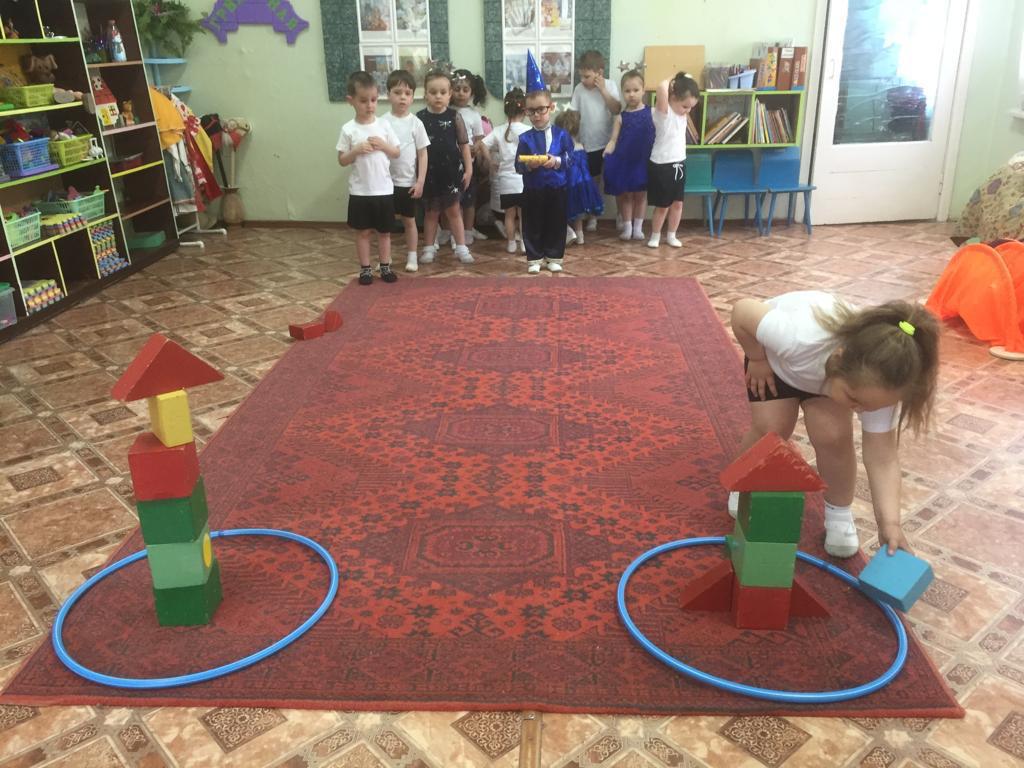 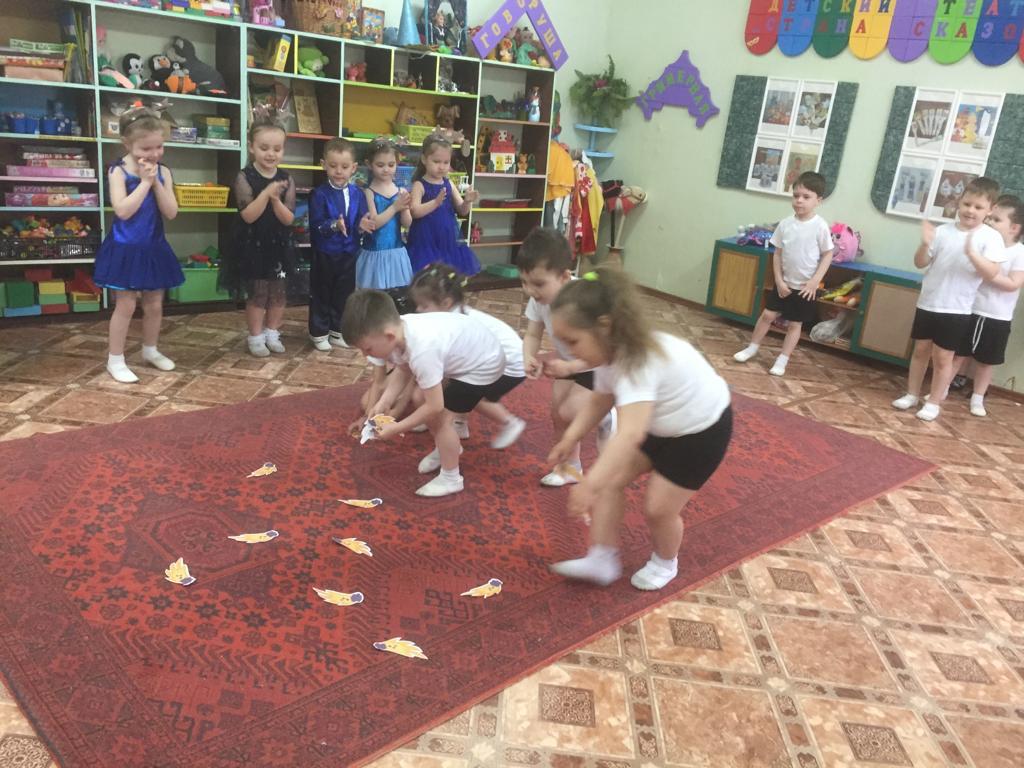 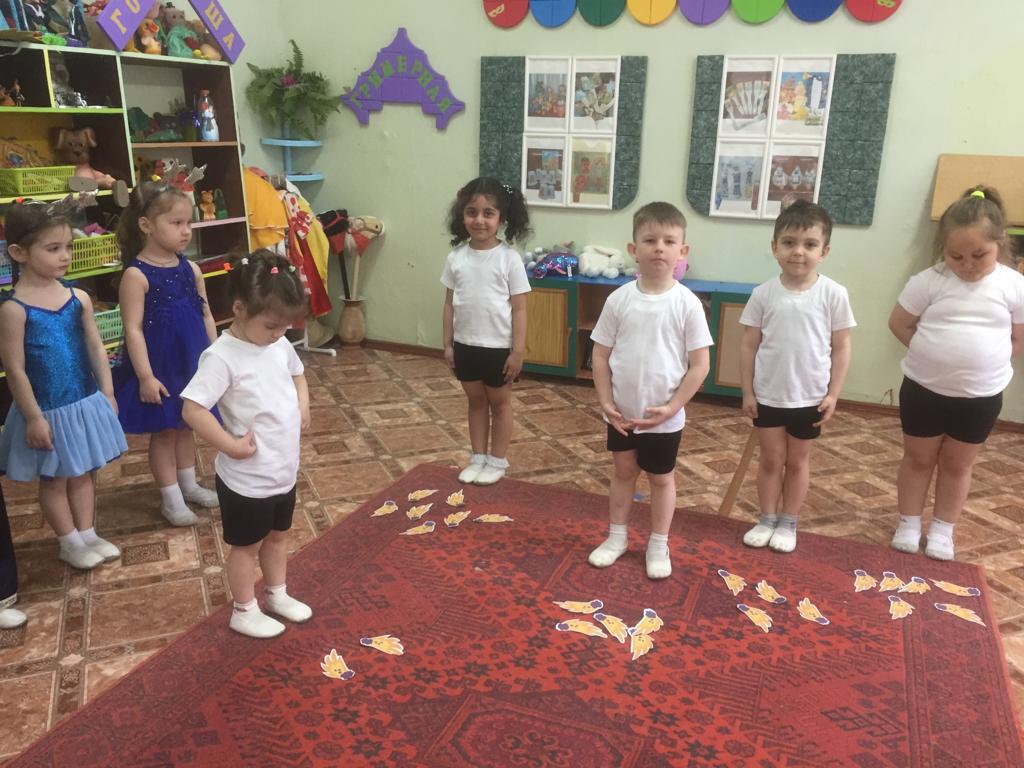 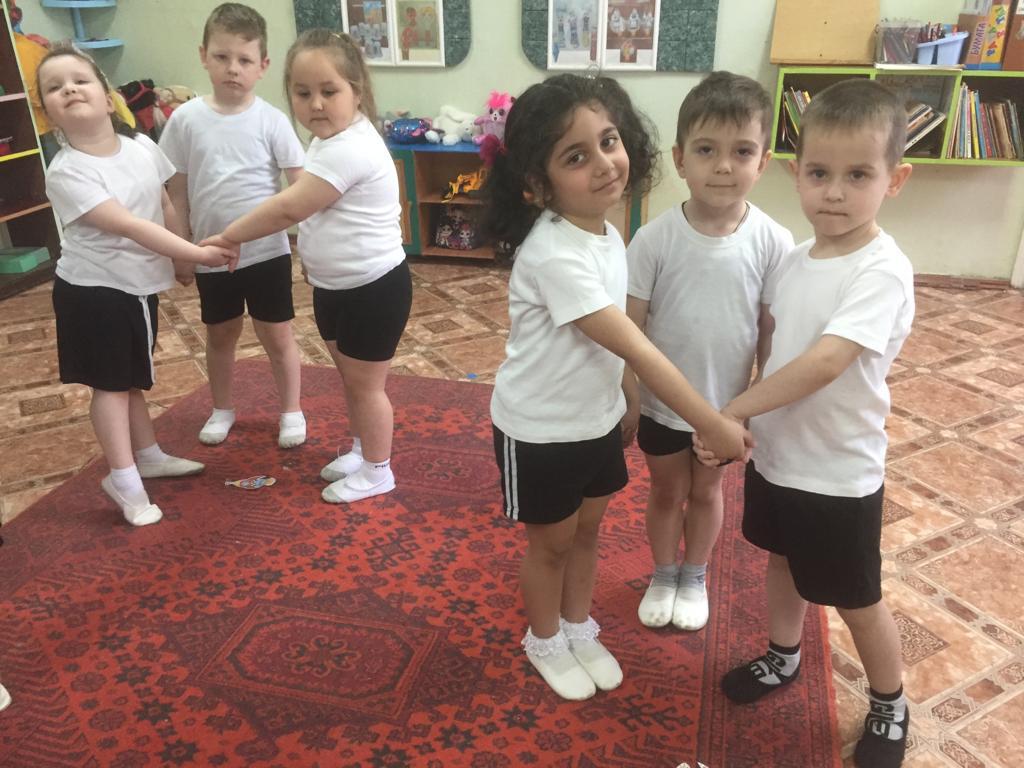 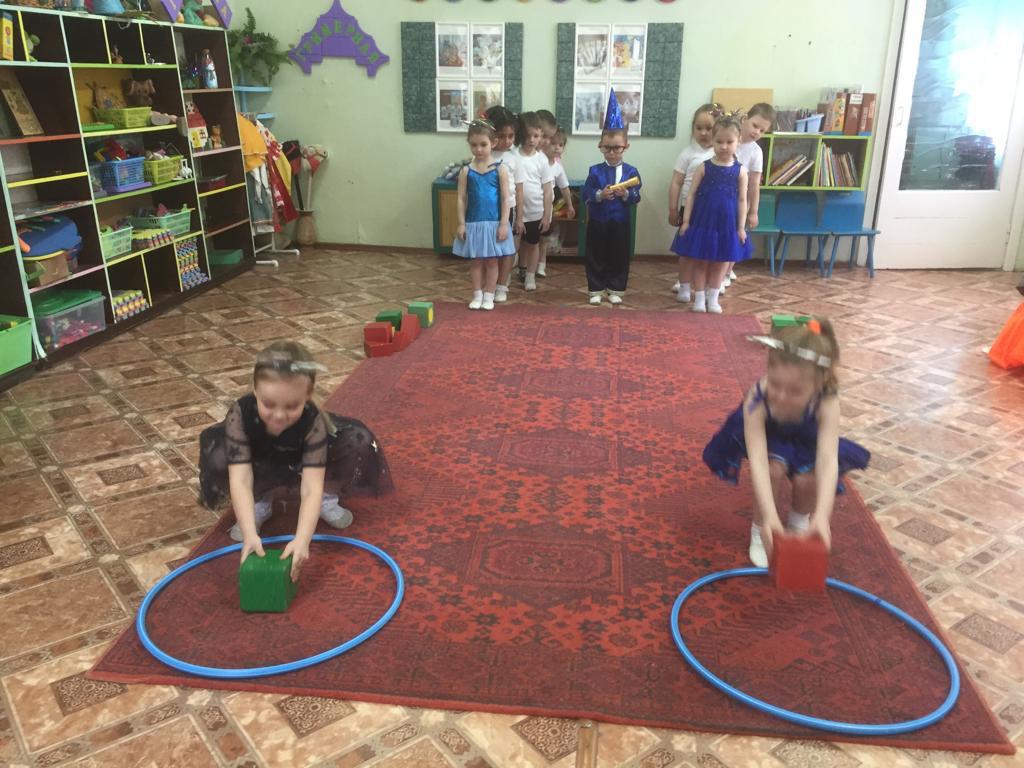 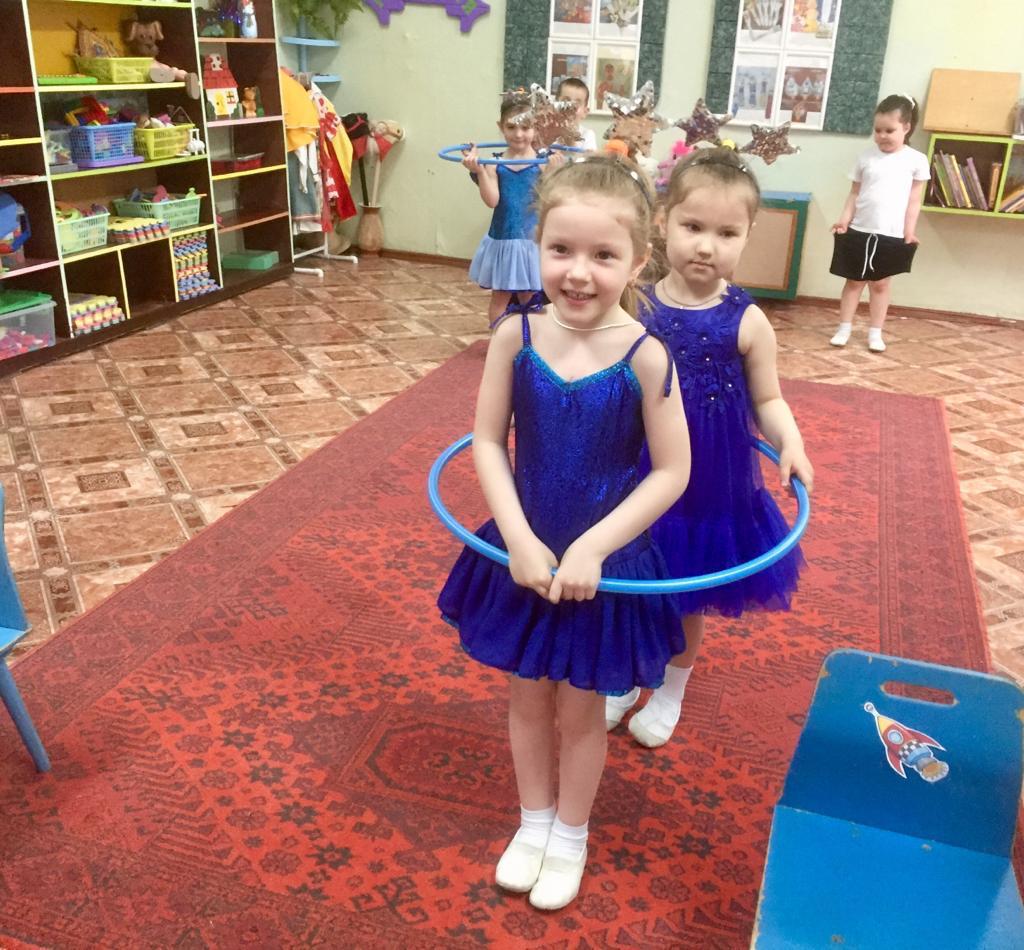 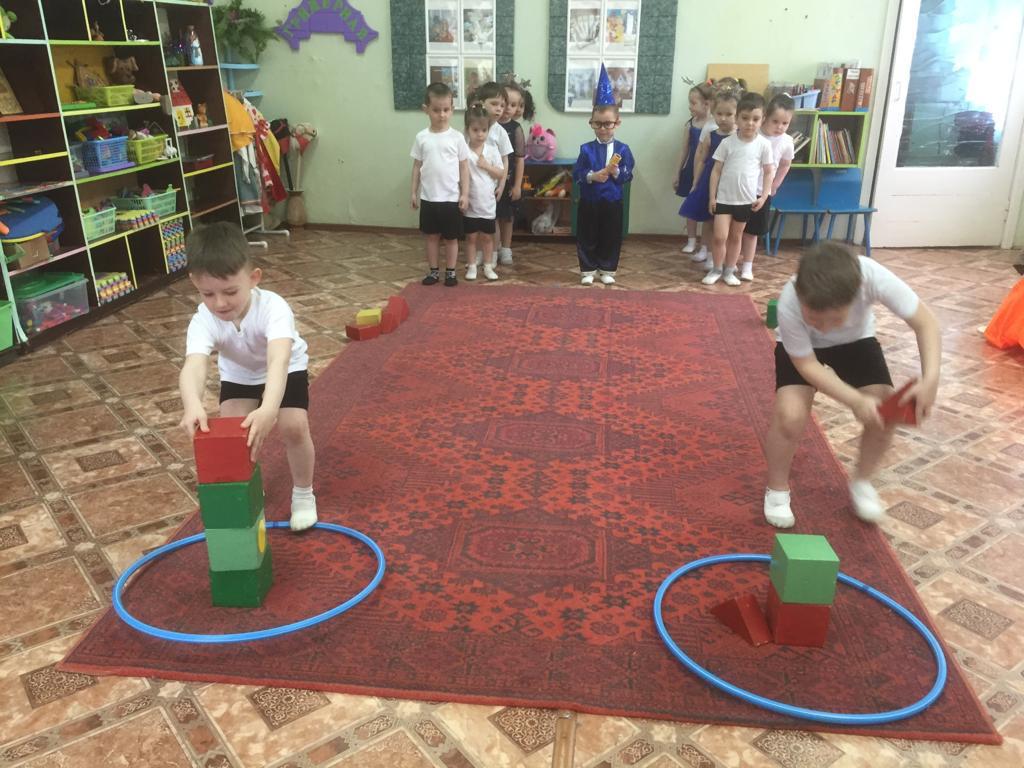 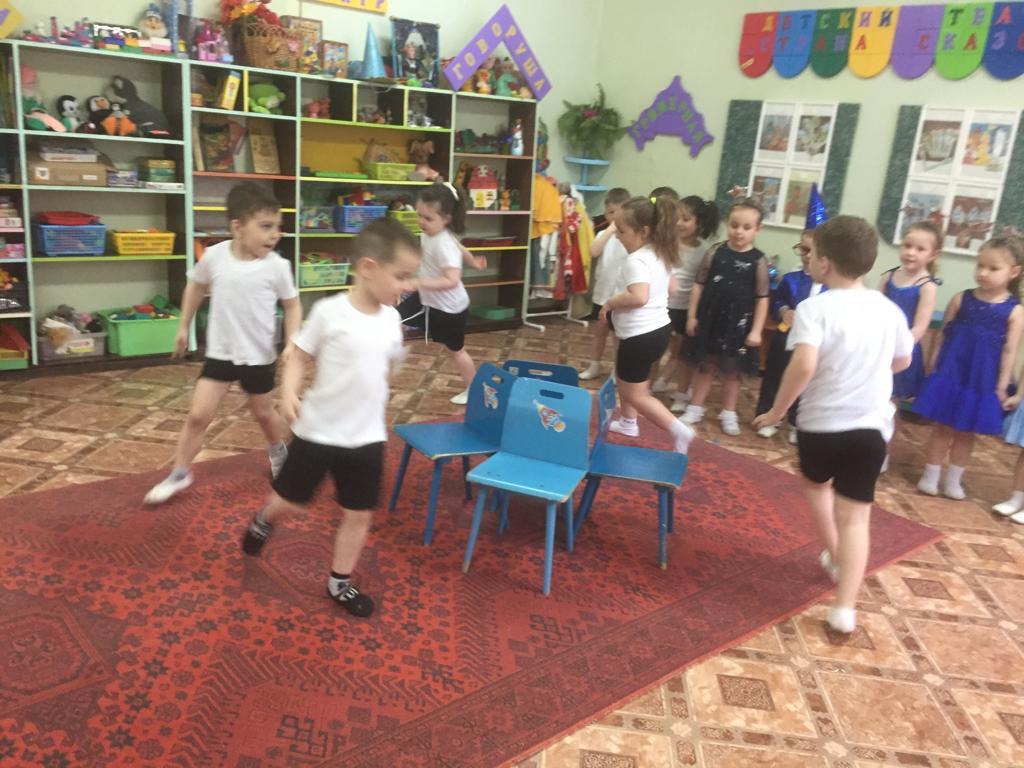 